    Omani Internship Application Form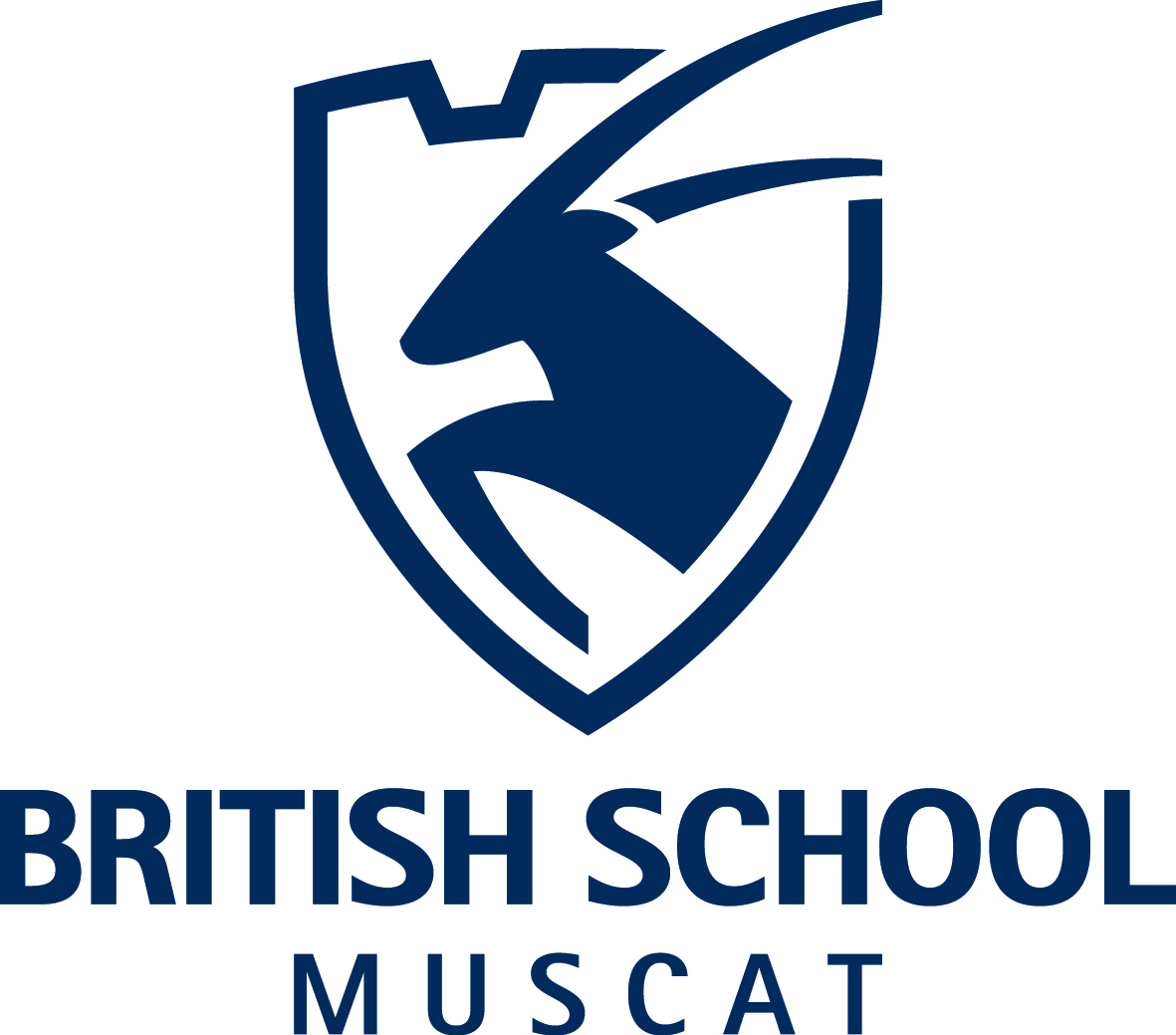 Please email this completed form to: internship@britishschoolmuscat.comAll sections must be completed fully and in English.Completion of an internship at BSM does not guarantee you a position at the school. We welcome applications from BSM Interns for any vacancies that become available in the future. No transport or accommodation will be provided by BSM. BSM Internships are unpaid.Declaration (Please read carefully before signing)25.  I declare that the information given in this form is true and accurate and I understand that any offer of an internship which may be made to me by British School Muscat is subject to this declaration.1. Title (Mr/Mrs etc):2. First Name:3. Surname/Family Name:4. Gender:Please indicate which internship programme you are interested inSchool Administration 5. Address:6. Mobile No:7. Email address:8. Marital Status:  Single / Married / Divorced / Widowed8. Marital Status:  Single / Married / Divorced / Widowed8. Marital Status:  Single / Married / Divorced / Widowed9. DOB: (dd, mm, yyyy)10. Age:11: Omani National (Y / N)12:  Details of Higher Education (College/University)12:  Details of Higher Education (College/University)12:  Details of Higher Education (College/University)12:  Details of Higher Education (College/University)12:  Details of Higher Education (College/University)12:  Details of Higher Education (College/University)Institution(State full or part-time)Date FromDate ToSubjects StudiedQualifications obtainedClass of Degree13.  Details of school education (Thanawyeb/ High School)13.  Details of school education (Thanawyeb/ High School)13.  Details of school education (Thanawyeb/ High School)13.  Details of school education (Thanawyeb/ High School)13.  Details of school education (Thanawyeb/ High School)SchoolLocation Date FromDate toSubjects and Grades attained14.  Details of Employment / Previous Internship programmes attended:14.  Details of Employment / Previous Internship programmes attended:14.  Details of Employment / Previous Internship programmes attended:14.  Details of Employment / Previous Internship programmes attended:CompanyDate fromDate toPosition Held15. Do you have transport for getting to and from BSM?Yes / No16.  Do you hold a current driving licence?Yes / No17. Please indicate if you are related to or know (socially/professionally) any member of staff currently working at BSM:  If yes, please name and state your relationship to the person.18.  Where did you hear about our internship programme?  Please select from the following:18.  Where did you hear about our internship programme?  Please select from the following:18.  Where did you hear about our internship programme?  Please select from the following:Twitter			FacebookLinkedInWord of MouthLocal MediaSiblat Oman ForumWhatsappA Parent from BSMOther - Please specify19. In 300 words or fewer, why are you interested in an internship at BSM?20.  How will this internship help you in your future career?21.  Tick which of these best describes you?21.  Tick which of these best describes you?21.  Tick which of these best describes you?Has worked in a school beforeWould like to work with ChildrenHas not had a job beforeWants to work in a schoolHas worked with children beforeIs undecided what career they wantWants to work in an international school or organisationWants a change in careerOther, please specify22.  Please tick which internship you are interested in, and that you will be available for the full 6 weeks.       Please make sure to mark the correct one applicable to your applicationSchool Administration (Sunday, 14 April 2024 – Thursday, 23 May 2024)23.  Do you have an IELTS score?  If so, what is it?23.  Do you have an IELTS score?  If so, what is it?No		Yes, it is __________24.  If selected for an interview, please tick that you are able to attend the interview between these dates:       Please make sure to mark the correct one applicable to your applicationMonday, 18 March 2024 & Tuesday, 19 March 2024 25.  Please list two references including their email addresses of your previous teacher/ employer: 25.  Please list two references including their email addresses of your previous teacher/ employer: Name/ company name of referee 1:Email Address:Name/ company name of referee 2:Email Address:Name/ SignatureDate: